Corrections Management (Emergency) Declaration Revocation 2019 Notifiable instrument NI2019-718made under the  Corrections Management Act 2007, section 26 (Declaration of emergency)1	Name of instrumentThis instrument is the Corrections Management (Emergency) Declaration Revocation 2019.2	Commencement This instrument commences at 1.30pm on 11 November 2019.3	RevocationThis instrument revokes the Corrections Management (Emergency) Declaration 2019 (No 2) [NI2019-714].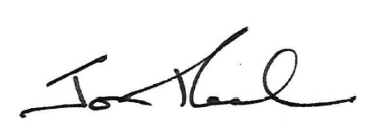 Jon PeachExecutive Director ACT Corrective Services11 November 2019     